РАБОЧАЯ ПРОГРАММА ДИСЦИПЛИНЫБ1.В.ОД.3 «Анализ и диагностикафинансово-хозяйственной деятельности предприятия»Направление подготовки38.06.01 «Экономика»Профиль подготовки08.00.05 «Экономика и управление народным хозяйством»Квалификация выпускникаИсследователь. Преподаватель-исследовательФорма обученияЗаочнаяМосква 2016Протокол заседания кафедры от «___» ________ 20 ___ г. № ___СОГЛАСОВАНО:Цели освоения дисциплиныДисциплина «Анализ и диагностика финансово-хозяйственной деятельности предприятия» имеет своей целью формировать у обучающихся универсальные (УК-3) и общепрофессиональные (ОПК-2) компетенции в соответствии с требованиями ФГОС ВО по направлению подготовки 38.06.01 «Экономика» (уровень подготовки кадров высшей квалификации) с учетом специфики профиля подготовки – 08.00.05 «Экономика и управление народным хозяйством».Место дисциплины в структуре основной профессиональной образовательной программыДисциплина «Анализ и диагностика финансово-хозяйственной деятельности предприятия» является обязательной дисциплиной вариативной части блока «Дисциплины» учебного плана направления подготовки аспирантов 38.06.01 «Экономика». Общая трудоемкость дисциплины составляет 3 зачетные единицы (108 акад. часов).Для освоения дисциплины «Анализ и диагностика финансово-хозяйственной деятельности предприятия» обучающиеся должны обладать знаниями, умениями и навыками, полученными в результате формирования и развития компетенций в следующих дисциплинах и практиках:УК-1 (способность к критическому анализу и оценке современных научных достижений, генерированию новых идей при решении исследовательских и практических задач, в том числе в междисциплинарных областях):- научно-производственная практика (3 семестр).УК-2 (способность проектировать и осуществлять комплексные исследования, в том числе междисциплинарные, на основе целостного системного научного мировоззрения с использованием знаний в области истории и философии науки):- история и философия науки (2 семестр).УК-3 (готовность участвовать в работе российских и международных исследовательских коллективов по решению научных и научно-образовательных задач):- организация научных исследований (1 семестр).УК-4 (готовность использовать современные методы и технологии научной коммуникации на государственном и иностранном языках):-иностранный язык (2 семестр).УК-6 (способность планировать и решать задачи собственного профессионального и личностного развития):- история и философия науки (2 семестр).ОПК-2 (готовность организовать работу исследовательского коллектива в научной отрасли, соответствующей направлению подготовки):- научно-производственная практика (3 семестр).Планируемые результаты обучения по дисциплине, соотнесенные с планируемыми результатами освоения программы высшей квалификации (компетенциями выпускников)Содержание дисциплиныОбщая трудоемкость дисциплины составляет 3 зачетные единицы (108 ак. часов).4.1. Распределение объема дисциплины по разделам (темам), семестрам, видам учебной работы и формам контроля.4.2. Наименование и содержание разделов дисциплины4.3. Лабораторные работы (ЛБ)Учебным планом не предусмотрены.4.4. Практические занятия (ПР)Учебно-методическое обеспечение для самостоятельной работы обучающихся по дисциплинеВиды самостоятельной работы обучающегося, порядок и сроки ее выполнения:подготовка к лекциям и практическим занятиям с использованием конспекта лекций, материалов практических занятий и приведенных ниже (п 8.1 и 8.2) источников (в соответствии с расписанием занятий);оформление отчетов по выполненным практическим заданиям и теоретическая подготовка к их сдаче (в соответствии с расписанием занятий).Перечень вопросов для проведения текущего контроля и промежуточной аттестации – в соответствии с тематикой дисциплины.Фонд оценочных средств для проведения текущего контроля успеваемости и промежуточной аттестации обучающихся по дисциплине6.1. Перечень компетенций, на освоение которых направлено изучение дисциплины «Анализ и диагностика финансово-хозяйственной деятельности предприятия», с указанием этапов их формирования в процессе освоения образовательной программы, представлен в п.3 настоящей рабочей программы.6.2. Описание показателей и критериев оценивания компетенций на различных этапах их формирования, описание шкал оценивая6.2.1. Показатели и критерии оценивания компетенций, используемые шкалы оценивания6.2.2. Описание шкал оценивания степени сформированности элементов компетенцийШкала 1. Оценка сформированности отдельных элементов компетенцийШкала 2. Комплексная оценка сформированности знаний, умений и владений6.3. Типовые контрольные задания или иные материалы, необходимые для оценки знаний, умений, навыков и (или) опыта деятельности, характеризующих этапы формирования компетенций в процессе освоения образовательной программы.Типовые вопросы и задания для текущего контроля (оценка сформированности элементов (знаний, умений) компетенций УК-3, ОПК-2 в рамках текущего контроля по дисциплине) по разделам дисциплиныПримеры вопросов по теме 2:дайте общую характеристику Сущности, видов и задач факторного анализа;приведите пример использования одного из способов измерения влияния факторов в детерминированных факторном анализе (способ цепной подстановки, абсолютных и относительных разниц, способ пропорционального деления, интегральный метод, способ логарифмирования).Примеры вопросов по теме 5:дайте общую характеристику организационных форм и исполнителей анализа и диагностики финансово-хозяйственной деятельности предприятия;приведите пример оптимизации структуры капитала предприятия.Пример практического задания по теме 3:По исходным данным, представленным в таблице 1, рассчитать значения финансовых коэффициентов ликвидности и коэффициент восстановления (утраты) платежеспособности, считая, что период восстановления платежеспособности равен 6 месяцам, а его утраты – 3 месяцам. Продолжительность отчетного периода принять равной 12 месяцам.Таблица 1Перечень вопросов для подготовки к экзамену (оценка сформированности компетенции УК-3, ОПК-2 в рамках промежуточной аттестации по дисциплине).1. Цель и задачи анализа и диагностики финансово-хозяйственной деятельности предприятий. Направления и функции, субъекты и объекты анализа. Виды анализа. Система показателей.2. Методика определения резервов повышения эффективности финансово-хозяйственной деятельности предприятий.3. Методика определения резервов роста прибыли и рентабельности. Анализ распределения и использования прибыли.4. Анализ и оценка эффективности использования основных средств и материальных ресурсов.5. Маржинальный доход. Определение безубыточного объема продаж (порог рентабельности продаж) и зоны безопасности (запас финансовой устойчивости) предприятия. Сила операционного рычага. 6. Методы оценки инвестиционных проектов в мировой учетно-аналитической практике.7. Экспресс-анализ финансового состояния предприятия. Оценка финансовой устойчивости, платежеспособности, деловой активности и рентабельности.8. Анализ и оценка использования трудовых ресурсов. Факторный анализ производительности труда.9. Оценка эффективности использования собственного и заемного капитала предприятия. Эффект финансового рычага.10. Анализ и диагностика производства и реализации продукции. Анализ динамики и выполнения плана производства и реализации продукции.11. Анализ ассортимента и структуры продукции.12. Анализ ликвидности бухгалтерского баланса и оценка его структуры.13. Диагностика вероятности банкротства и имитационное моделирование оптимальной структуры финансовых ресурсов предприятия.14. Анализ конкурентоспособности продукции предприятия.15. Диагностика деятельности предприятия на основе рейтингового анализа.Методические материалы, определяющие процедуры оценивания знаний, умений, навыков и(или) опыта деятельности, характеризующих этапы формирования компетенций.Процедуры и средства оценивания элементов компетенций по дисциплине «Анализ и диагностика финансово-хозяйственной деятельности предприятия»7. Методические указания для обучающихся по освоению дисциплиныДисциплина «Анализ и диагностика финансово-хозяйственной деятельности предприятия» предусматривает лекции и практические занятия. Успешное изучение дисциплины требует посещения лекций, активной работы на практических занятиях, выполнения учебных заданий преподавателя, ознакомления с основной и дополнительной литературой. В ходе лекций преподаватель излагает и разъясняет основные, наиболее сложные понятия темы, а также связанные с ней теоретические и практические проблемы, дает рекомендации на практическое занятие и указания на самостоятельную работу. При подготовке к лекционным занятиям аспирантам необходимо:перед очередной лекцией необходимо просмотреть конспект материала предыдущей лекции. При затруднениях в восприятии материала следует обратиться к основным литературным источникам. Если разобраться в материале опять не удалось, то обратитесь к лектору (по графику его консультаций) или к преподавателю на практических занятиях. Практические занятия завершают изучение наиболее важных тем учебной дисциплины. Они служат для закрепления изученного материала, развития умений и навыков подготовки докладов, сообщений, приобретения опыта устных публичных выступлений, ведения дискуссии, аргументации и защиты выдвигаемых положений, а также для контроля преподавателем степени подготовленности аспирантов по изучаемой дисциплине.При подготовке к практическому занятию аспиранты имеют возможность воспользоваться консультациями преподавателя. При подготовке к практическим занятиям аспирантам необходимо:приносить с собой рекомендованную преподавателем литературу к конкретному занятию; до очередного практического занятия по рекомендованным литературным источникам проработать теоретический материал, соответствующей темы занятия;в начале занятий задать преподавателю вопросы по материалу, вызвавшему затруднения в его понимании и освоении при решении задач, заданных для самостоятельного решения;в ходе семинара давать конкретные, четкие ответы по существу вопросов; на занятии доводить каждую задачу до окончательного решения, демонстрировать понимание проведенных расчетов (анализов, ситуаций), в случае затруднений обращаться к преподавателю.Аспирантам, пропустившим занятия (независимо от причин), не имеющие письменного решения задач или не подготовившиеся к данному практическому занятию, рекомендуется не позже чем в 2-недельный срок явиться на консультацию к преподавателю и отчитаться по теме, изучавшийся на занятии. Аспиранты, не отчитавшиеся по каждой не проработанной ими на занятиях теме к началу экзаменационной сессии не допускаются к экзамену.Ресурсное обеспечение дисциплины8.1. Основная и дополнительная учебная литература, необходимая для освоения дисциплиныа) основная литература:Экономический анализ: учебник / Г. В. Савицкая. — М.: ИНФРА-М, 2015. — 649 с. (шифр в библиотеке МИРЭА: 338 С13).Экономический анализ: учебное пособие для вузов / О.А. Александров, Ю.Н. Егоров. — М.: ИНФРА-М, 2015. — 288 с. (библиотека МГУПИ).Нешитой А.С, Воскобойников Я.М. Финансы организаций: учебник. [Электронный ресурс]. – М.: Издательство «Дашков и Ко», 2012. – 528 с. — Режим доступа: https://e.lanbook.com/book/3589#authors — Загл. с экрана.б) дополнительная литература:Аудит. Теория и практика: учебник для вузов / П/р. Н.А. Казакова. — М.: Юрайт, 2014. — 385 с. (библиотека МГУПИ).Математические методы и модели в экономике: учебное пособие / Ю.П. Маркин. — М.: Высш. шк., 2007. — 424 с. (шифр в библиотеке МИРЭА: 330.115 М25).Финансы: Учеб. для вузов / С.А. Белозеров, С.Г. Горбушина, В.В. Иванов и др.; Под ред. В.В. Ковалева. — М.: Проспект, 2006. — 636 с. (шифр в библиотеке МИРЭА: 336 Ф59).Финансовая отчетность: Анализ финансовой отчётности (основы балансоведения) / В.В. Ковалев, Вит.В. Ковалев. — М.: Проспект, 2006. — 430 с. (шифр в библиотеке МИРЭА: 65 К56).Финансовый менеджмент. Проблемы и решения: Учебник для магистров / А.З. Бобылева [и др.]; под ред. А.З. Бобылевой. — М.: Юрайт, 2012. — 903 с. (шифр в библиотеке МИРЭА: 338 Ф59).8.2. Ресурсы информационно-телекоммуникационной сети Интернет, необходимые для освоения дисциплиныhttp://e.lanbook.com/ - издательство «Лань» электронно-библиотечная система.http://www.minfin.ru – официальный сайт Министерства финансов Российской Федерации.http://www.ecanomika.ru – информационный портал по экономике предприятия.http://www.finanalis.ru – информационный портал по финансовому анализу.8.3. Информационные технологии, используемые при осуществлении образовательного процесса по дисциплине, включая перечень программного обеспечения и информационных справочных системMicrosoft Office (Сублицензионный договор № 31603621051 от 27 мая 2016 года).Аспирантам рекомендуется пользоваться справочными системами «КонсультантПлюс» (правовые ресурсы, обзор изменений законодательства, актуальная справочная информация) и «Гарант» (правовые ресурсы, экспертные обзоры и оценки; правовой консалтинг) для ознакомления с последними редакциями соответствующих актов, со всеми изменениями и дополнениями.8.4. Материально-техническая база, необходимая для осуществления образовательного процесса по дисциплинеУчебная аудитория кафедры менеджмента (А-427).Аудитория для самостоятельной работы студентов Института ИНТЕГУ.Читальный зал гуманитарной литературы НТБ МИРЭА.Компьютеры с доступом в сеть Интернет.Рабочая программа дисциплины составлена в соответствии с требованиями ФГОС ВО по направлению подготовки 38.06.01 «Экономика» с профилем подготовки 08.00.05 «Экономика и управление народным хозяйством».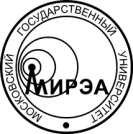 МИНОБРНАУКИ РОССИИФедеральное государственное бюджетное образовательное учреждение высшего образования«Московский технологический университет»МИРЭАУТВЕРЖДАЮПервый проректор
____________________В.Л. Панков«____» ______________ 2016 г.Рабочая программа дисциплины рассмотрена и принятаРабочая программа дисциплины рассмотрена и принятана заседании кафедрыбизнес-технологий и управления(название кафедры)Директор ИнститутаА.К. Большаков(подпись)(И.О. Фамилия)Заведующий аспирантуройВ.С. Томашевская(подпись)(И.О. Фамилия)Формируемые компетенции(код и название компетенции,уровень освоения – при наличии в картекомпетенции)Планируемые результаты обучения
по дисциплине, характеризующие
этапы формирования компетенцийУК-3 (готовность участвовать в работе российских и международных исследовательских коллективов по решению научных и научно-образовательных задач)Знать особенности работы российских и международных исследовательских коллективов по решению научных и научно-образовательных задачУК-3 (готовность участвовать в работе российских и международных исследовательских коллективов по решению научных и научно-образовательных задач)Уметь работать в российских и международных исследовательских коллективах по решению научных и научно-образовательных задачУК-3 (готовность участвовать в работе российских и международных исследовательских коллективов по решению научных и научно-образовательных задач)Владеть навыками работы российских и международных исследовательских коллективов по решению научных и научно-образовательных задачОПК-2 (готовность организовать работу исследовательского коллектива в научной отрасли, соответствующей направлению подготовки)Знать особенности работы исследовательского коллектива в научной отрасли, соответствующей направлению подготовкиОПК-2 (готовность организовать работу исследовательского коллектива в научной отрасли, соответствующей направлению подготовки)Уметь организовать работу исследовательского коллектива в научной отрасли, соответствующей направлению подготовкиОПК-2 (готовность организовать работу исследовательского коллектива в научной отрасли, соответствующей направлению подготовки)Владеть навыками работы исследовательского коллектива в научной отрасли, соответствующей направлению подготовки№ разделаСеместрНеделя семестраОбъем (в акад. час.)Объем (в акад. час.)Объем (в акад. час.)Объем (в акад. час.)Объем (в акад. час.)Объем (в акад. час.)Объем (в акад. час.)Формы текущего контроля успеваемости(по неделям семестра)Формы промежуточной аттестации(по семестрам)№ разделаСеместрНеделя семестраВсегоКонтактная работа(по видам учебных занятий)Контактная работа(по видам учебных занятий)Контактная работа(по видам учебных занятий)Контактная работа(по видам учебных занятий)СРКонтрольФормы текущего контроля успеваемости(по неделям семестра)Формы промежуточной аттестации(по семестрам)№ разделаСеместрНеделя семестраВсегоВсегоЛКПРСРподрук.СРКонтрольФормы текущего контроля успеваемости(по неделям семестра)Формы промежуточной аттестации(по семестрам)51-210-10Письменный опрос; тестирование; устное собеседование53-414422-10Устное собеседование; тестирование; выполнение практического задания55-614-14Устное собеседование; тестирование; выполнение практического задания57-819422-15Устное собеседование; тестирование; выполнение практического задания59-1015-15Письменный опрос; тестирование; устное собеседованиеПо материалам курсаПо материалам курсаПо материалам курса3636ЭкзаменИтого:Итого:Итого:1088446436НомерразделаНаименование разделаСодержание раздела1Сущность и содержание анализа и диагностики финансово-хозяйственной деятельности предприятия в разработке и мониторинге основных экономических показателейПонятие и значение анализа и диагностики финансово-хозяйственной деятельности предприятия. Предмет и содержание экономического, хозяйственного, финансового и управленческого анализа, последовательность его проведения. Роль анализа в управлении. Системный подход в анализе финансово-хозяйственной деятельности. Экономический анализ как база принятия управленческих решений. Взаимосвязь управленческого и финансового анализа.Цели и задачи бизнес-планирования. Структура, содержание и порядок разработки комплексного бизнес-плана. Программные средства разработки бизнес-плана. Методика обоснования управленческих решений на основе маржинального анализа.2Виды, направления и основные методы анализа и диагностики финансово-хозяйственной деятельности предприятияЦели анализа и деятельности фирмы. Значение, задачи и информационная база анализа. Проблемы сопоставимости данных. Принципы проведения анализа. Виды анализа деятельности фирмы. Приемы, используемые в проведении анализа. Основные этапы аналитической работы. Способы отражения экономических данных. Направления и основные методы анализа. Финансовая отчетность как база информации. Содержание и порядок анализа финансовой отчетности фирмы.3Системный подход к анализу и диагностике финансово-хозяйственной деятельности предприятия3.1. Анализ и диагностика финансово-хозяйственной деятельности предприятия в системе маркетингаАнализ в системе маркетинга. Анализ и управление объемом производства и продаж. Обоснование формирования и оценка эффективности ассортиментных программ. Анализ обновления продукции. Анализ качества продукции. Маркетинговая стратегия и структура потребителей товаров. Анализ и выбор рынка, ценообразования и ценовой политики. Анализ резервов роста объема производства, реализации продукции и повышения ее конкурентоспособности.3.2. Анализ технико-организационного уровня и ресурсов производстваАнализ обеспеченности предприятий материальными ресурсами. Эффективность использования материальных ресурсов. Анализ технической оснащенности производства, возрастного состава основных фондов. Оценка наличия состава и структуры основных средств. Анализ состояния и использования оборудования. Анализ использования трудовых ресурсов и рабочего времени. Анализ технико-организационного уровня и других условий производства.3.3. Анализ и оценка уровня организации производства и управления Анализ и оценка уровня организации производства и управления. Жизненный цикл изделия, техники и технологии и учет его влияния на анализ организационно - технического уровня. Анализ выполнения заданий по производству. Рациональное использование производственных мощностей. Функционально – стоимостной анализ в решении организационно -   технологических задач.3.4. Анализ и управление затратами производства и себестоимостью продукцииАнализ затрат на производство и реализацию продукции по экономическим элементам, калькуляционным статьям. Анализ затрат на рубль товарной продукции. Факторный анализ себестоимости. Роль анализа в управлении затратами продукции. Анализ использования производственных ресурсов. Особенности анализа прямых. Переменных и постоянных затрат. Комплексная оценка резервов производства.4Финансовые результаты деятельности предприятия и методы их анализаФинансовые результаты коммерческой организации и методы их анализа. Анализ формирования и распределения прибыли. Оценка рентабельности. Расчет точки безубыточности. Оценка эффективности использования ресурсов. Анализ эффективности капитальных и финансовых вложений (инвестиционный анализ).5Финансовое состояние предприятия и методы их анализаИсточники формирования средств. Методики анализа пассива и актива баланса. Анализ движения и структуры оборотных средств. Состояние кредиторской и дебиторской задолженности. Оценка ликвидности средств предприятия, ликвидности баланса. Расчет необходимого прироста собственного капитала. Финансовое состояние коммерческой организации и методы ее анализа. Анализ финансовой устойчивости, кредито- и платежеспособности организации. Методика расчета аналитических коэффициентов. Интерпретации финансовых коэффициентов с учетом отраслевой специфики. Методика комплексной оценки эффективности финансовой деятельности. Понятие эффективности, система показателей эффективности. Оценка деловой активности фирмы. Конкурентоспособность. Методы сравнительной рейтинговой оценки предприятий. Методы анализа и диагностики финансово-хозяйственной деятельности предприятия и оценка бизнеса. №
п/пНомер раздела дисциплиныТематика практических занятийТрудоемкость(в акад. ч)1Основные типологические виды анализа и диагностики финансово-хозяйственной деятельности предприятия0,52,3,4,5Методика анализа и диагностики финансово-хозяйственной деятельности предприятия (основные технологические этапы, технические приемы и способы анализа)21Информационное и методическое обеспечение анализа и диагностики финансово-хозяйственной деятельности предприятия0,54,5Анализ конкурентоспособности предприятия0,54,5Анализ эффективности деятельности предприятия0,5Всего:Всего:Всего:4Элементы компетенций (знания, умения,владения)Показатели оцениванияКритерииоцениванияСредстваоцениванияШкалыоцениванияЗнать(УК-3)Знание особенностей работы российских и международных исследовательских коллективов по решению научных и научно-образовательных задачПравильность и полнота ответов, глубина понимания вопросаТекущий контроль:выполнение устных/письменных заданий, тестированиеПромежуточная аттестация:экзаменШкала 1Уметь(УК-3)Умение работать в российских и международных исследовательских коллективах по решению научных и научно-образовательных задачПравильность выполнения учебных заданий, аргументированность выводовТекущий контроль:выполнение устных/письменных заданий, тестированиеПромежуточная аттестация:экзаменШкала 1Владеть(УК-3)Владение навыками проектирования и осуществления комплексных исследований, в том числе междисциплинарных, на основе целостного системного научного мировоззрения с использованием знаний в области истории и философии наукиОбоснованность и аргументированность выполнения учебной деятельностиТекущий контроль:выполнение практического задания,тестированиеПромежуточная аттестация:экзаменШкала 2Знать(ОПК-2)Знание особенностей работы исследовательского коллектива в научной отрасли, соответствующей направлению подготовкиПравильность и полнота ответов, глубина понимания вопросаТекущий контроль:выполнение устных/письменных заданий, тестированиеПромежуточная аттестация:экзаменШкала 1Уметь(ОПК-2)Умение организовать работу исследовательского коллектива в научной отрасли, соответствующей направлению подготовкиПравильность выполнения учебных заданий, аргументированность выводовТекущий контроль:выполнение устных/письменных заданий, тестированиеПромежуточная аттестация:экзаменШкала 1Владеть(ОПК-2)Владение навыками работы исследовательского коллектива в научной отрасли, соответствующей направлению подготовкиОбоснованность и аргументированность выполнения учебной деятельностиТекущий контроль:выполнение практического задания,тестированиеПромежуточная аттестация:экзаменШкала 2ОбозначенияОбозначенияФормулировка требований к степени сформированности компетенцииФормулировка требований к степени сформированности компетенцииФормулировка требований к степени сформированности компетенцииЦифр.ОценкаФормулировка требований к степени сформированности компетенцииФормулировка требований к степени сформированности компетенцииФормулировка требований к степени сформированности компетенцииЦифр.ОценкаЗнатьУметьВладеть1НеудовлетворительноОтсутствие знанийОтсутствие уменийОтсутствие навыков2НеудовлетворительноФрагментарные знанияЧастично освоенное умениеФрагментарное применение3УдовлетворительноОбщие, но не структурированные знанияВ целом успешное, но не систематически осуществляемое умениеВ целом успешное, но не систематическое применение4ХорошоСформированные, но содержащие отдельные пробелы знанияВ целом успешное, но содержащие отдельные пробелы умениеВ целом успешное, но содержащее отдельные пробелы применение навыков5ОтличноСформированные систематические знанияСформированное умениеУспешное и систематическое применение навыков Обозначения Обозначения Формулировка требований к степени сформированности компетенцииЦифр.ОценкаФормулировка требований к степени сформированности компетенции1НеудовлетворительноНе имеет необходимых представлений о проверяемом материале2Удовлетворительно или неудовлетворительно(по усмотрению преподавателя)Знать на уровне ориентирования, представлений. Субъект учения знает основные признаки или термины изучаемого элемента содержания, их отнесенность к определенной науке, отрасли или объектам, узнает их в текстах, изображениях или схемах и знает, к каким источникам нужно обращаться для более детального его усвоения3УдовлетворительноЗнать и уметь на репродуктивном уровне. Субъект учения знает изученный элемент содержания репродуктивно: произвольно воспроизводит свои знания устно, письменно или в демонстрируемых действиях4ХорошоЗнать, уметь, владеть на аналитическом уровне. Зная на репродуктивном уровне, указывать на особенности и взаимосвязи изученных объектов, на их достоинства, ограничения, историю и перспективы развития и особенности для разных объектов усвоения5ОтличноЗнать, уметь, владеть на системном уровне. Субъект учения знает изученный элемент содержания системно, произвольно и доказательно воспроизводит свои знания устно, письменно или в демонстрируемых действиях, учитывая и указывая связи и зависимости между этим элементом и другими элементами содержания учебной дисциплины, его значимость в содержании учебной дисциплиныПоказателиЗначения показателейЗначения показателейПоказателина начало периодана конец периодаВнеоборотные активы, тыс. руб.18001700Оборотные активы, тыс. руб.30003130Капитал и резервы (собственный капитал), тыс. руб.19802160Краткосрочные кредиты и займы, тыс. руб.360180Кредиторская задолженность, тыс. руб.24602490ПроцедурапроведенияСредство оцениванияСредство оцениванияСредство оцениванияСредство оцениванияСредство оцениванияПроцедурапроведенияТекущий контрольТекущий контрольТекущий контрольТекущий контрольПромежуточный контрольПроцедурапроведенияВыполнение устныхзаданийВыполнение письменных заданийВыполнение практических заданийВыполнение тестовых заданийЭкзаменПродолжительность контроляПо усмотрению преподавателяПо усмотрению преподавателяПо усмотрению преподавателяПо усмотрению преподавателяВ соответствии с принятыми нормами времениФорма проведенияконтроляУстный опросПисьменный опросПисьменный опросПисьменный опросВ письменной формеВид проверочного заданияУстные вопросыПисьменные заданияПрактические заданияПисьменный опросЭкзаменационный билетФорма отчетаУстные ответыОтветы в письменной формеОтветы в письменной формеОтветы в письменной формеОтветы в письменной формеРаздаточный материалНетСправочная литератураСправочная литератураСправочная литератураСправочная литература